nasr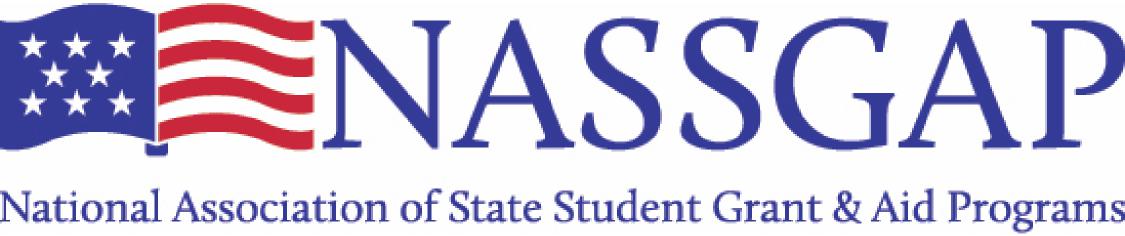 VIRTUAL CONFERENCE AGENDAOperational Version – for Conference Committee Use***NOTE: All times are in EDT***Tech Support/Participant Monitor for all days:  Chad Contero-PulsTuesday, October 19, 2021Moderator for Day:  Jennifer Rogers (all introductions unless otherwise noted)Cohost:  Deena Lager (moderate chat/questions to presenters)Back-up Cohost:  Todd BrownWednesday, October 20, 2021Moderator for Day:  Jenn Lanphear (all introductions unless otherwise noted)Cohost:  Deena Lager (moderate chat/questions to presenters)Back-up Cohost:  Todd BrownThursday, October 21, 2021Moderator for Day:  Meghan Flores (all introductions unless otherwise noted)Cohost:  Rachelle Sharpe (moderate chat/questions to presenters)Back-up Cohost:  Frank BallmannFriday, October 22, 2021Moderator for Day:  Rachelle Sharpe (all introductions unless otherwise noted)Cohost:  Frank Ballmann (moderate chat/questions to presenters)Back-up Cohost:  Meghan FloresStartEndSession & Notes11:45 a.m.12:00 p.m.Note:  Renee will put up a slide displaying the upcoming session title and start time.  She will bring it down at approximately 11:59 a.m.  Renee will verify screen sharing is accessible to participants.12:00 p.m.12:45 p.m.President’s Welcome & HousekeepingJennifer Rogers, President, NASSGAP,
Director of Student Financial Aid,
Mississippi Office of Student Financial AidNote:  no slides.  New members will be recognized. 12:45 p.m.1:15 p.m.Capitol Hill Update
Frank Ballmann, Director of Federal Relations, NASSGAP and 
New York State Higher Education Services CorporationNote:  Todd will run Frank’s slides.  Jennifer will ask attendees to submit questions in chat window.  Deena will monitor chat questions and present selected questions to speaker when prompted by Frank or Jennifer.  Todd will coordinate with Deena on monitoring the chat window.1:15 p.m.1:50 p.m.Ohio’s Virtual Welcome
Randy Gardner, ChancellorFred Church, Vice Chancellor of FinanceOhio Department of Higher Education (ODHE)Note:  no slides yet, but speakers had previously said they would run their own.  Jennifer will ask attendees to submit questions in chat window.  Deena will monitor chat questions and present selected questions to speaker when prompted by Jennifer.   Todd will coordinate with Deena on monitoring the chat window.1:50 p.m.2:00 p.m.BreakNote:  once the prior session is complete, Renee will put up a slide displaying the upcoming session title and start time and Jennifer will announce a break.  The slide will come down at approximately 1:59 p.m.2:00 p.m.2:50 p.m.NASFAA UpdateJustin Draeger, President and CEONational Association of Student Financial Aid (NASFAA)Note:  Justin will run his own slides.  Jennifer will ask attendees to submit questions in chat window.  Deena will monitor chat questions and present selected questions to speaker when prompted by Jennifer.  Todd will coordinate with Deena on monitoring the chat window.2:50 p.m.3:00 p.m.BreakNote:  once the prior session is complete, Renee will put up a slide displaying the upcoming session title and start time and Jennifer will announce a break.  The slide will come down at approximately 2:59 p.m.3:00 p.m.3:50 p.m.What’s Around the Bend DiscussionRachelle Sharpe, Deputy Executive Director,Washington Student Achievement CouncilNote:  no slides.  Renee has set up Rachelle’s poll questions in advance and will launch the polls at Rachelle’s request.  Deena and Todd will assist Rachelle in monitoring speakers in the chat window.  3:50 p.m.4:00 p.m.BreakNote:  once the prior session is complete, Renee will put up a slide displaying the upcoming session title and start time and Jennifer will announce a break.  The slide will come down at approximately 3:59 p.m.4:00 p.m.5:00 p.m.State Roll CallTodd Brown, President-elect, NASSGAP,
Division Administrator, Financial Aid Program Administration and Communication, Iowa College AidNote:  tentatively Alabama – Illinois but will need to be flexible depending upon what states are present and/or submit their information in advance.  Todd will run the slides and ask attendees to submit questions in chat window. Deena will monitor chat questions and present selected questions to speaker when prompted by Todd.5:00 p.m.5:30 p.m.After-Hours SocialConference Committee Member in Each GroupNote:  members will be allowed to select their own breakout rooms and can move independently to other rooms as they desire.  Choices are:  Top of the Park at the Phelps, Boca, Mike’s Dive Bar, Gambill’s Fine Cigars and Bourbon, or The Clinic.StartEndSession & Notes11:45 a.m.12:00 p.m.Note:  Renee will put up a slide displaying the upcoming session title and start time.  She will bring it down at approximately 11:59 a.m.  Renee will verify screen sharing is accessible to participants.12:00 p.m.1:20 p.m.Exploring Ways to Enhance FAFSA Efficiency Paper Series PanelSandy Baum, Senior Fellow, Urban Institute and
Professor Emerita, Skidmore CollegeBen Miller, Vice President for Postsecondary Education, 
Center for American ProgressJen Mishory, Senior Fellow, The Century FoundationMark Wiederspan, Executive Director, Iowa College Aid Note:  each presenter will run their own slides.  They each have 15 minutes, immediately followed by 5 minutes of discussion.  Timeline is tight.  Jenn will open each question interlude (asking attendees to submit questions in the chat window).  Deena will monitor the questions and present selected questions to speakers.  Todd will coordinate with Deena on monitoring the chat window.1:20 p.m.1:30 p.m.BreakNote:  once the prior session is complete, Renee will put up a slide displaying the upcoming session title and start time and Jenn will announce a break.  The slide will come down at approximately 1:29 p.m.1:30 p.m.1:55 p.m.Special Guest:  Senator Lamar AlexanderFrank Ballmann will introduceNote:  no slides.  Frank will determine if audience should submit questions.  If so, Deena will monitor the questions and present selected questions to speaker.  Todd will coordinate with Deena on monitoring the chat window.1:55 p.m.2:00 p.m.TransitionNote:  if there is time, once the prior session is complete, Renee will put up a slide displaying the upcoming session title and start time and Jenn will announce the transition.  The slide will come down at approximately 1: 59 p.m.  Or, if Senator Alexander’s session runs over,  proceed directly to roll call.2:00 p.m.2:50 p.m.State Roll CallTodd Brown, President-elect, NASSGAP,
Division Administrator, Financial Aid Program Administration and Communication, Iowa College AidNote:  tentatively Indiana – Missouri  but will need to be flexible depending upon what states are present and/or submit their information in advance.  Todd will run the slides and ask attendees to submit questions in chat window. Deena will monitor chat questions and present selected questions to speaker when prompted by Todd.2:50 p.m.3:00 p.m.BreakNote:  once the prior session is complete, Renee will put up a slide displaying the upcoming session title and start time and Jenn will announce a break.  The slide will come down at approximately 2:59 p.m.3:00 p.m.3:50 p.m.NCAN Update and FAFSA Demographic TrendsBill Debaun, Director of Data and EvaluationCarrie Warick, Director of Policy and AdvocacyNational College Attainment NetworkNote:  one of the presenters will run the slides.  Jenn will ask attendees to submit questions in chat window.  Deena will monitor chat questions and present selected questions to speaker when prompted by Jenn.   Todd will coordinate with Deena on monitoring the chat window.3:50 p.m.4:00 p.m.BreakNote:  once the prior session is complete, Renee will put up a slide displaying the upcoming session title and start time and Jenn will announce a break.  The slide will come down at approximately 3:59 p.m.4:00 p.m.5:30 p.m.State Aid Deadlines PanelClantha McCurdy, Senior Deputy Commissioner,
Massachusetts Department of EducationPatrick Perry, Director of Policy, Research and Data,
California Student Aid Commission Leroy Wade, Deputy Commissioner for Operations,
Missouri Department of Education and Workforce DevelopmentNote: a panel member will run the slides.  Jenn will ask attendees to submit questions in chat window.  Deena will monitor chat questions and present selected questions to speaker when prompted by Jenn.   Todd will coordinate with Deena on monitoring the chat window.5:30 p.m.6:00 p.m.After-Hours SocialConference Committee Member in Each GroupNote:  members will be allowed to select their own breakout rooms and can move independently to other rooms as they desire.  Choices are:  Top of the Park at the Phelps, Boca, Mike’s Dive Bar, Gambill’s Fine Cigars and Bourbon, or The Clinic.StartEndSession & Notes11:45 a.m.12:00 p.m.Note:  Renee will put up a slide displaying the upcoming session title and start time.  She will bring it down at approximately 11:59 a.m.  Renee will verify screen sharing is accessible to participants.12:00 p.m.12:50 p.m.State Roll CallTodd Brown, President-elect, NASSGAP,
Division Administrator, Financial Aid Program Administration and Communication, Iowa College AidNote:  tentatively Montana - Oklahoma  but will need to be flexible depending upon what states are present and/or submit their information in advance.  Todd will run the slides and ask attendees to submit questions in chat window. Rachelle will monitor chat questions and present selected questions to speaker when prompted by Todd.  Frank will coordinate with Rachelle on monitoring chat window.12:50 p.m.1:00 p.m.BreakNote:  once the prior session is complete, Renee will put up a slide displaying the upcoming session title and start time and Meghan will announce a break.  The slide will come down at approximately 12:59 p.m.1:00 p.m.1:50 p.m.Mandating FAFSA Completion:  The National Movement & Perspectives from LouisianaSujuan Boutté, Executive Director,
Louisiana Office of Student Financial Assistance Peter Granville, Senior Policy Associate, The Century FoundationStephanie Hernandez Marcum, Executive Director
Louisiana Department of EducationNote:  Frank will run the slides.  Meghan will ask attendees to submit questions in chat window.  Rachelle will monitor chat questions and present selected questions to speaker when prompted by Meghan.   Frank will coordinate with Rachelle on monitoring the chat window.1:50 p.m.2:00 p.m.BreakNote:  once the prior session is complete, Renee will put up a slide displaying the upcoming session title and start time and Meghan will announce a break.  The slide will come down at approximately 1:59 p.m.2:00 p.m.2:50 p.m.Solving the Privacy and Outreach Policy Equation DiscussionRachelle Sharpe, Deputy Executive Director,Washington Student Achievement CouncilNote:  no slides.  Renee has set up Rachelle’s poll questions in advance and will launch the poll at Rachelle’s request.  Frank and Meghan will assist Rachelle in monitoring speakers in the chat window.  2:50 p.m.3:00 p.m.BreakNote:  once the prior session is complete, Renee will put up a slide displaying the upcoming session title and start time and Meghan will announce a break.  The slide will come down at approximately 2:59 p.m.3:00 p.m.3:50 p.m.Best Practices in College Access and Success PanelMary Dyer, Financial Education Officer, 
Finance Authority of MaineWill Lindsay, School Services Manager,
Pennsylvania Higher Education Assistance AgencyKathryn Marker, Director of Grants, Training and Outreach,
North Carolina State Education Assistance AuthorityElizabeth McCloud, Vice President of State Grant and Special Programs, Pennsylvania Higher Education Assistance AgencyVicki Shipley, Senior Advisor
National Council of Higher Education ResourcesMila Tappan, Manager of College Access and Outreach,
Finance Authority of MaineNote:  Frank will run the slides.  Meghan will introduce Vicki, who will briefly introduce the topic and other speakers. Meghan will ask attendees to submit questions in chat window.  Rachelle will monitor chat questions and present selected questions to speaker when prompted by Meghan.   Frank will coordinate with Rachelle on monitoring the chat window.3:50 p.m.4:00 p.m.BreakNote:  once the prior session is complete, Renee will put up a slide displaying the upcoming session title and start time.  Before announcing break, Meghan will remind everyone that the business meeting is for state members only (not associate members).  The slide will come down at approximately 3:59 p.m.4:00 p.m.5:00 p.m.NASSGAP Business MeetingJennifer Rogers, President, NASSGAP,
Director of Student Financial Aid,
Mississippi Office of Student Financial AidJennifer Lanphear, Secretary, NASSGAP,
Education Programs Officer, Finance Authority of MaineNote: Jennifer R. will remind attendees that the business meeting is for state members only.  The bylaws vote will be conducted via voice vote, with the option of doing a roll call vote if there are any questions about the outcome.5:00 p.m. 5:30 p.m.After-Hours Social Conference Committee Member in Each GroupNote:  members will be allowed to select their own breakout rooms and can move independently to other rooms as they desire.  Choices are:  Top of the Park at the Phelps, Boca, Mike’s Dive Bar, Gambill’s Fine Cigars and Bourbon, or The Clinic.StartEndSession & Notes11:45 a.m.12:00 p.m.Note:  Renee will put up a slide displaying the upcoming session title and start time.  She will bring it down at approximately 11:59 a.m.  Renee will verify screen sharing is accessible to participants.12:00 p.m.12:50 p.m.Nonprofits and Their Role in Higher EducationJenny Smulson, Vice President of Government Relations,
Association of Jesuit Colleges and UniversitiesStephanie Giesecke, Director for Budget and Appropriations,
National Association of Independent Colleges and Universities Note:  Frank will introduce the presenters.  One of the presenters will control the slides.  Rachelle will ask attendees to submit questions in chat window.  Frank will monitor chat questions and present selected questions to speakers when prompted by Rachelle.   Meghan will coordinate with Frank on monitoring the chat window.12:50 p.m.1:00 p.m.BreakNote:  once the prior session is complete, Renee will put up a slide displaying the upcoming session title and start time and Rachelle will announce a break.  The slide will come down at approximately 12:59 p.m.1:00 p.m.1:50 p.m.State Roll CallKatie Harrison, Membership Committee Chair, NASSGAP,
Executive Director, South Carolina Higher Education Tuition Grants CommissionNote:  tentatively Oregon – West Virginia  but will need to be flexible depending upon what states are present and/or submit their information in advance.  Katie will run the slides and ask attendees to submit questions in chat window. Frank will monitor chat questions and present selected questions to speaker when prompted by Katie.  Meghan will coordinate with Frank on monitoring chat window.1:50 p.m.2:00 p.m.BreakNote:  once the prior session is complete, Renee will put up a slide displaying the upcoming session title and start time and Rachelle will announce a break.  The slide will come down at approximately 1:59 p.m.2:00 p.m.2:50 p.m.State Loan Repayment/Forgiveness PanelJennifer Rogers, Director of Student Financial Aid
Mississippi Office of Student Financial AidElizabeth McCloud, Vice President of State Grant and Special Programs, Pennsylvania Higher Education Assistance AgencyLesa Moller, Senior Director,
Texas Higher Education Coordinating BoardNote:  Jennifer will run the slides.  Rachelle will ask attendees to submit questions in chat window.  Frank will monitor chat questions and present selected questions to speaker when prompted by Rachelle.   Meghan will coordinate with Frank on monitoring the chat window.2:50 p.m.3:00 p.m.BreakNote:  once the prior session is complete, Renee will put up a slide displaying the upcoming session title and start time and Rachelle will announce a break.  The slide will come down at approximately 2:59 p.m.3:00 p.m.3:50 p.m.The ‘State’ of Student Loan Advocacy PanelRicardo Jefferson, Student Loan Ombudsman,
District of Columbia Department of Insurance, Securities and Banking Scott Kemp, Student Loan Advocate,
State Council of Higher Education of VirginiaStephanie Sampedro, Student Loan Advocate,
Washington Student Achievement CouncilJoe Sanders, Student Loan Ombudsman,
Illinois Attorney General’s Office Note:  Meghan will run the slides.  Rachelle will ask attendees to submit questions in chat window.  Frank will monitor chat questions and present selected questions to speaker when prompted by Rachelle.   Meghan will coordinate with Frank on monitoring the chat window.3:50 p.m.4:00 p.m.BreakNote:  once the prior session is complete, Renee will put up a slide displaying the upcoming session title and start time and Rachelle will announce a break.  The slide will come down at approximately 3:59 p.m.4:00 p.m.5:00 p.m.Aligning Effort to Values DiscussionMarilyn Cargill, Vice President of Financial Aid Services, Marketing and Research, Vermont Student Assistance CorporationNote:  no slides. Renee has set up Marilyn’s poll questions in advance and will launch the polls at Marilyn’s request.  Frank and Meghan will assist Marilyn in monitoring speakers in the chat window.  5:00 p.m.6:00 p.m.Farewell and Social Hour Breakout SessionsConference Committee Member in Each GroupNote:  members will be allowed to select their own breakout rooms and can move independently to other rooms as they desire.  Choices are:  Top of the Park at the Phelps, Boca, Mike’s Dive Bar, Gambill’s Fine Cigars and Bourbon, or The Clinic.